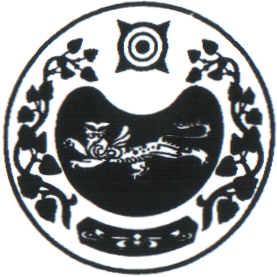                                                             ПОСТАНОВЛЕНИЕот 26.02.2021г.    № 13-п                                                                   аал ЧарковО внесении изменений в постановлениеадминистрации Чарковского сельсоветаот 22.10.2018 № 95/1-п «О создании жилищной комиссии»       В соответствии с Жилищным кодексом Российской Федерации, Законом Республики Хакасия от 07.11.2014 № 84-ЗРХ «О закреплении отдельных вопросов местного значения за сельскими поселениями в Республике Хакасия», Законом Республики Хакасия от 11.12. 2006 № 68-ЗРХ «О порядке ведения органами местного самоуправления учета граждан в качестве нуждающихся в жилых помещениях, предоставляемых по договорам социального найма», администрация Чарковского сельсоветаПОСТАНОВЛЯЕТ:Внести изменения в постановление администрации Чарковского сельсовета от 22.10.2018 № 95/1-п «О создании жилищной комиссии»следующие изменения:- приложение 1 читать в новой редакции.Настоящее постановление вступает в силу со дня его опубликования на официальном сайте администрации.Контроль за исполнением настоящего постановления оставляю за собой.  Глава Чарковского сельсовета                                 Г.И.ДорохинаПриложение № 1к Постановлению главы Чарковского сельсоветаот 26.02.2021г. № 13-п      Председатель комиссии – глава Чарковского сельсовета Дорохина Галина Ивановна;Секретарь комиссии – специалист 2 категории администрации Чарковского сельсовета Иванова Надежда Петровна;Члены комиссии:Желнина Татьяна Геннадьевна – ведущий бухгалтер администрации Чарковского сельсовета;Горр Наталья Николаевна -  специалист 2 категории администрации Чарковского сельсовета;Мазуренко Анна Анатольевна – депутат Совета депутатов Чарковского сельсовета. РОССИЯ ФЕДЕРАЦИЯЗЫХАКАС РЕСПУБЛИКАЗЫАFБАН ПИЛТIРI АЙМАFЫЧАРКОВ ААЛНЫН ЧОБIАДМИНИСТРАЦИЯЗЫРОССИЙСКАЯ ФЕДЕРАЦИЯРЕСПУБЛИКА ХАКАСИЯУСТЬ-АБАКАНСКИЙ РАЙОНАДМИНИСТРАЦИЯЧАРКОВСКОГО СЕЛЬСОВЕТА